Policy on Course Syllabi and GradingPreambleFaculty enjoy broad discretion as to the manner in which they conduct their courses but are expected to carry out their responsibilities in a manner that is fair and without arbitrariness or capriciousness. Of central importance to successful instruction is the formulation of a binding educational compact between instructors and students. Students have a right to know what is expected of them in a course including criteria for evaluation of their performance. Faculty have the right to expect an appropriate level of effort and performance from all their students. The most satisfactory outcomes for both faculty and students can be achieved only when the conduct of a course is grounded fully in both disclosure and understanding on the part of all parties to the classroom educational process. The following policy is established to facilitate and formalize the communication and application of equitable, nonprejudicial course requirements in a large, institutional setting.Principle of the PolicyFaculty should fully inform students of all course requirements and make such requirements available to them with a comprehensive course syllabus at the beginning of the semester but no later than the first class meeting or by the 10th day of instruction if approved by the program chair/coordinator. For web-based courses, the first day of instruction will be considered as the first class meeting day. Course syllabi shall be distributed in a format that meets the accessibility requirements for students with disabilities1. The course syllabus together with any amendments shall be kept on file in the department office for two years. These documents will constitute the official syllabus of the course. The syllabus serves as the defining document in clarifyingThe nature of the course and its delivery andThe basis upon which an instructor evaluates student performance and assigns the appropriate grade.Course SyllabiThe faculty shall include in the syllabus at least the following information pertaining to the course http://fresnostate.edu/academics/curriculum/instruction/syllabus.htmlName of instructor, office location, telephone number, office hours, and e-mail address (if available);Course number and title, number of units, prerequisites and a brief course description, and fees, if any;Summary outline of course and tentative schedule of topics covered;Required text books and other supplemental materials together with a schedule of assigned readings;Student supplied equipment and materials necessary for course activities;Course calendar including projected dates, deadlines, and/or periods of time for readings, field trips, projects, exams, etc.;Brief description of and instructions for significant course assignments (e.g., papers, field trips, and projects);Instructor course goals and student learning outcomes;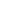 1 Individuals with disabilities shall have access to and use of information and data that is comparable to that provided to those without disabilities unless an undue burden would be imposed on the providing entity (Section 508 of the Federal Rehabilitation Act, APM 624).Grading policy, which includes the weighting of assignments and examinations as well as the criteria for assigning grades, and the grading scale, identification of all requirements and due dates for course completion and eligibility for a final passing grade;Course attendance and make-up work policies (including final exam meeting), and any implications for grading;Instructor's policies regarding administration of the course (e.g., late paper penalties, tape recording lectures, and guidelines on the use of electronic devices);Statement referring to the university's policies regarding adding and dropping courses, the honor code, including cheating and plagiarism, copyright, and computer usage; these may be satisfied by a statement that the university policies are located in the Catalog and the Class Schedule;Safety issues where appropriate.Faculty may also wish to include statements on instructional philosophy and pedagogical methods, non- enrolled visitors or guests, General Education requirements met by the course, and other information of importance and concern to the instructor. Reference can also be made to university policies judged to be of particular importance to the conduct of the class (e.g., disruptive behavior). Faculty should be certain that any such statements are consistent with university policy. Faculty are encouraged to discuss the syllabus and the university and course policies during the first class meetingFaculty should realize that the syllabus might be viewed as a legal covenant between the instructor and students. Therefore, a statement such as the following is recommended: "The above schedule and procedures for this course are subject to change in the event of extenuating circumstances." The instructor shall be sure that any changes in the syllabus are clearly presented and are not unfair to students already committed to the class. When there are substantive changes in the syllabus that affect grading, issuance of a revised syllabus is strongly recommended.Recommended by The Academic SenateNovember 197510/85; 5/92; 6/93; 6/97; 12/99; 5/04;5/07January 30, 2017November 28, 2018Approved by the PresidentDecember 1975May 15, 2007February 7, 2017 (Interim)December 6, 2018